Je deviens Parrain/MarraineVouloir devenir « Parrain » ou « Marraine », c’est vouloir établir un lien privilégié avec une espèce présente dans le Parc de manière générale, mais aussi particulièrement, celles pour lesquelles la Fondation consacre des ressources financières spécifiques dans le cadre de projets.   Un parrainage a une durée d’un an à partir de la date de rentrée du formulaireLes montants des parrainages sont entièrement destinés à la Pairi Daiza Foundation pour des projets de conservation et de protection des espèces menacées.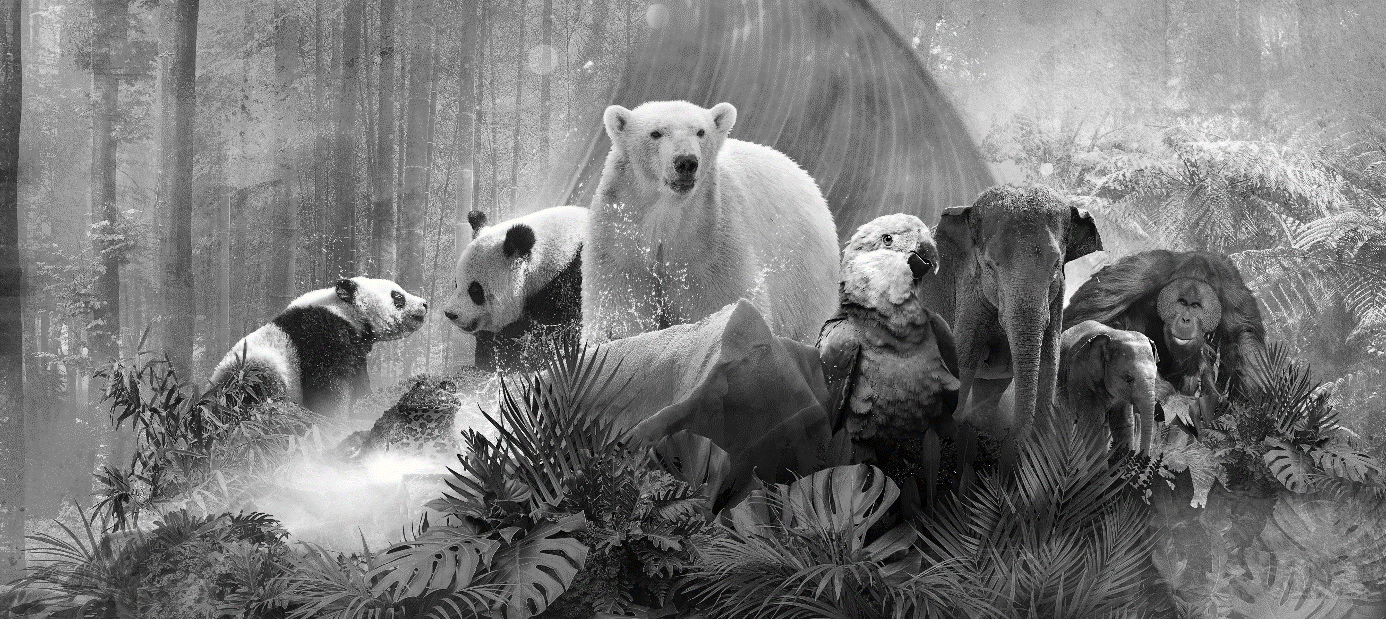 FORMULAIRE DE PARRAINAGEParrain/ Marraine Coordonnées du demandeur Espèce parrainée (choix parmi la liste proposée sur le site web) :  En 2021, vos dons et parrainages de plus de 40€ bénéficieront d’une économie fiscale de 45% !Je soutiens la Pairi Daiza Foundation en versant la somme de ……………… EUR par virement bancaire sur le compte BE54 0689 0201 0097 avec en communication « Parrainage – nom, prénom – espèce parrainée ».Date :      							Signature :Formulaire à nous retourner : par courrier :  Pairi Daiza FoundationA l'attention de Muriel LenaertsDomaine de Cambron, 17940 Brugelettepar mail :	parrainanimaux@pairidaiza-foundation.orgVous donnez… Vous recevez… A partir de 20€ : l’émerveillement "See" Certificat personnalisé valable 1 an.   Mention de votre nom dans la liste des Parrains sur le site web. A partir de 100€ : l’attachement "Love" Le montant de ce parrainage est déductible d’impôt. Il ne vous coûtera en réalité que 55€. Certificat personnalisé valable 1 an. Photo haute définition de l’espèce parrainée signée par Eric Domb.  Mention de votre nom sur le site web. A partir de 250€ : l’action "Save" Le montant de ce parrainage est déductible d’impôt. Il ne vous coûtera en réalité que 137,50€. Certificat personnalisé valable 1 an.  Photo haute définition de l’espèce parrainée signée par Eric Domb. Mention de votre nom sur le site web et sur le panneau d’honneur dans le Parc. Invitation personnalisée à la Journée des Parrains et Marraines (événement annuel exclusif, réservé aux personnes majeures, dont la date et les détails vous seront communiqués personnellement). Mme / Melle /MMme / Melle /MMme / Melle /MMme / Melle /MNom Prénom Date de naissanceLangueFR – NL – ENNom / Prénom(Si différents)AdresseCode PostalLocalitéPaysTéléphoneGSME-mail 